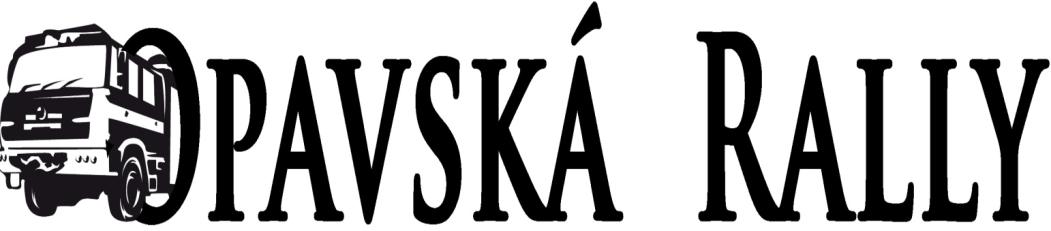 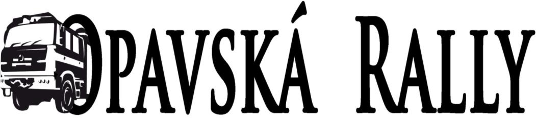 20. dubna 2024Obec StrahoviceJednotky přijedou na místo a pak se rozjedou na 5 stanovišť. Následně se vystřídají na všech stanovištích. Dle počtu účastníku je počet kol (7 = 1 kolo, 14 = 2 kola atd.). Na závěr se vyhodnotí jen ty nejlepší v kategorii „JPO II a III“ a „JPO V“. Slovensko a Polsko v samostatné kategorii „Mimo soutěž“, ale bodovat a hodnocená budou stejně.Stanoviště:Stanoviště č. 1 PolygonSpolečné jako družstvo.Stanoviště č. 2 ChataVšichni se chceme vrátit domů.Stanoviště č. 3 Mini GolfZ výšky nemáme strach.Stanoviště č. 4 Zemní práceTo kamení má svou váhuStanoviště č. 5 VzduchovkaBolí toStanoviště č 6 A přece se točíBOZP, jako základStanoviště č. 7 TestTest cca 30 otázek z témat odbornosti hasič viz. odkaz.https://www.dh.cz/index.php/usek-represe/uorr/vzdelavani/1993-metodicky-pokyn-hasic-i-iii-aktualizovane-zneni-pro-rok-2023Jen oblast B, C a D